TESISPENGEMBANGAN BAHAN AJAR IPA  BERBASIS PENDEKATAN           SAVI  (SOMATIC, AUDITORY,  VISUAL, INTELLECTUAL)  UNTUK MENINGKATKAN KETERAMPILAN PROSES                             DAN KREATIVITAS PESERTA DIDIK                                                               SMPN 3 MATARAM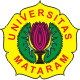 FITRAN SARI                                                                                                                PROGRAM STUDI MAGISTER PENDIDIKAN IPA                                  PROGRAM  PASCASARJANA                                                             UNIVERSITAS MATARAM                                                                                   2017TESISPENGEMBANGAN BAHAN AJAR IPA  BERBASIS PENDEKATAN                  SAVI (SOMATIC, AUDITORY,  VISUAl, INTELLECTUAL)                                UNTUK MENINGKATKAN KETERAMPILAN PROSES                                    DAN  KREATIVITAS PESERTA DIDIK             SMPN  3 MATARAMDiajukan Kepada Program Pascasarjana Universitas Mataram untuk memenuhi sebagian persyaratan dalam memperoleh Gelar Magister Pendidikan (M.Pd) pada Program Studi Magister Pendidikan IPAFITRAN SARI                                                                                                                NIM. 12 E 015012PROGRAM STUDI MAGISTER PENDIDIKAN IPA                                      PROGRAM PASCASARJANA                                                                UNIVERSITAS MATARAM                                                                                 2017DAFTAR ISIHALAMAN SAMPUL		iHALAMAN JUDUL		iiPERSETUJUAN PROPOSAL TESIS 		iiiPERSETUJUAN PENGUJI		ivKATA PENGANTAR 		vDAFTAR ISI		viDAFTAR TABEL		ixDAFTAR GAMBAR		xDAFTAR LAMPIRAN		xiBAB I PENDAHULUAN  Latar Belakang		1  Rumusan Masalah		6 Tujuan Pengembangan		6 Spesifik Produk  yang dikembangkan		6 Penting pengembangan		10 Asumsi dan Keterbatasan Penelitian		12 Definisi Istilah/ Definisi Operasional		13 BAB II KAJIAN TEORI2.1 Kajian Teori.		172.1.1 Prinsip-prinsip dalam penyusunan bahan ajar .		202.2.2 Fungsi Bahan Ajar  .		212.2.3 Macam-macam Bahan Ajar .		212.2.4 Perancangan Bahan Ajar ajar .		222.2.5 Pendekatan SAVI .		242.2.6 Keterampilan proses .		312.2.7 Kreativitas .		332.2 Penelitian yang relevan.		362.3 Kerangka Berpikir 	.	38BAB III METODE PENELITIAN3.1 Jenis Penelitian		413.2 Prosedur Pengembangan		41A. Tahap 1 Pendahuluan		43B. Tahap II Pengembangan 		43     1. Model pengembangan (desain produk)		43     2. Validasi desain		50     3. Revisi desain		51     4. Uji coba produk		51     5. Revisi  produk		58C. Tahap III  Evaluasi		58DAFTAR PUSTAKALAMPIRAN-LAMPIRAN  Spesifikasi  Bahan  Ajar  berbasis pendekatan  SAVI DAFTAR TABELTabel 1 Spesifikasi  Materi Ajar  berbasis pendekatan SAVI		7Tabel 2 Spesifikasi  LKPD  berbasis pendekatan SAVI		8Tabel 3 Spesifikasi  RPP  berbasis pendekatan SAVI 		9Tabel 4  Rancangan Materi Ajar dan pengalaman belajar		44Tabel 5 Rancangan produk LKPD 		45Tabel 6. Rancangan produk Rencana Pelaksanaan Pembelajaran 		47Tabel 7. Kisi – kisi instrumen tes  Keterampilan Proses 		48Tabel 8. Kisi-kisi instrumen tes Kreativitas 		50Tabel 9. Kriteria Kelayakan Bahan Ajar		53Tabel 10. Kriteria Keterbacaan/kepraktisan Bahan Ajar		55Tabel 11. Kriteria Kelayakan Bahan Ajar oleh pengguna		56Tabel 12. Desain uji coba		59DAFTAR GAMBARGambar 1  Kerucut pengalaman belajar		39Gambar 2  Bagan kerangka berpikir		40Gambar 3 Tahapan prosedur pengembangan bahan ajar  		42DAFTAR LAMPIRANLampiran Materi ajar Lampiran  1 Materi ajar 1 Konsep Organisasi Kehidupan			  1Lampiran  2 Materi ajar 2 Sel sebagai Unit Struktural dan Fungsional Kehidupan		21Lampiran  3 Materi ajar 3 Jaringan			33Lampiran  4 Materi Ajar 4 Organ			48Lampiran  5 Materi Ajar 5 Sistem organ dan organisme			57Lampiran Lembar Kerja Peserta Didik (LKPD)Lampiran  6 LKPD Konsep organisasi kehidupan			  1`Lampiran  7 LKPD   Kegiatan Pengamatan sel			  8Lampiran  8 LKPD Pengamatan jaringan tumbuhan dan hewan			19Lampiran  9 LKPD Pengamatan organ pada tumbuhan 			26Lampiran  10 LKPD Sistem organ dan organisme			34Lampiran Rencana Pelaksanaan Pembelajaran(RPP)Lampiran  11 RPP Konsep organisasi kehidupan 			  1Lampiran  12 RPP sel sebagai unit struktural dan fungsional kehidupan			 16Lampiran  13 RPP Jaringan 			 30Lampiran  14 RPP Organ 			 42Lampiran  15 RPP Sistem organ dan Organisme 			 56Lampiran Kisi-kisi, Istrumen, kunci jawaban rubrik Pemetaan KI/ KD  dan  SilabusLampiran  16 Kisi- kisi tes  keterampilan proses dasar IPA			 64Lampiran  17 Instrumen tes keterampilan proses dasar IPA			66Lampiran  18 Kunci jawab dan pedoman penskoran 			69Lampiran  19 Kisi-kisi tes kreativitas 			71Lampiran  20 Instrumen tes kresativitas 			72Lampiran  21 Kunci jawaban instrumen tes kreativitas			75Lampiran  22 Rubrik penilaian tes kreativitas 			78Lampiran  23 Pemetaan KI dan KD 			81Lampiran  24 Silabus  			84Lampiran  25 Instrumen Penilaian Kelayakan materi ajar materi ajar			87Lampiran  26 Rubrik penilaian kelayakan materi ajar			89Lampiran  27 Instrumen Penilaian Kelayakan LKPD			92Lampiran  28 Rubrik  Penilaian Kelayakan LKPD			94Lampiran  29 Instrumen Penilaian RPP 			97Lampiran  30 Rubrik  Penilaian Kelayakan RPP		100Lampiran  31 Instrumen keterbacaan  materi ajar 		105Lampiran  32 Instrumen rubrik  keterbacaan  LKPD		107Lampiran  33 Instrumen kepraktisan materi ajar		109Lampiran  34 Instrumen observasi pelaksanaan pembelajaran		112Lampiran  35 Instrumen penilaian kelayakan instrumen soal		114